Publicado en Cáceres el 14/06/2021 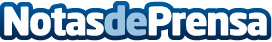 Fersay inaugura un nuevo córner en CáceresCon este nuevo punto de venta, que se ubica en Montehermoso, son ya 53 los córners que la firma tiene repartidos por España y PortugalDatos de contacto:Pura de RojasALLEGRA COMUNICACION91 434 82 29Nota de prensa publicada en: https://www.notasdeprensa.es/fersay-inaugura-un-nuevo-corner-en-caceres_1 Categorias: Nacional Franquicias Extremadura Emprendedores Consumo Otras Industrias http://www.notasdeprensa.es